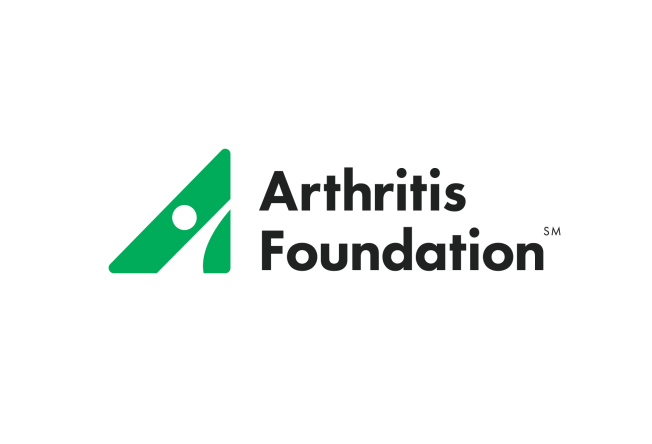 Arthritis Foundation, Inc.Fiscal Year, 2017One Entity Budget
	($000) in thousands									2017 Board –Approved BudgetINCOMEDirect Response Marketing Contributions			$  9,620Corporate Contributions					$12,804Foundations							$  2,224Personal Contributions						$  3,517Other Direct Contributions					$     590Special Events – adjusted gross					$21,463Bequests/Planned Giving 					$13,500Indirect Public Support 						$  1,003Government Grants						$     150Investment and Royalty Income					$  3,881Sales and Services Fees						$  3,246Advertising Income						$  6,100All Other Income						$     200Total Operating Revenue						$78,297	EXPENSES	Research 							$10,000	Salaries, Payroll Taxes & Benefits				$36,463	Professional Fees						$  7,239	Arthritis Today Commissions & Fulfillment 			$     865	Supplies							$     475Printing, Publications, Artwork					$  2,763	Direct Marketing Expense					$  8,250	Postage, Shipping, & Delivery					$  2,683	Telephone							$     730	Occupancy							$  3,555	Staff & Volunteer Travel						$  2,272	Meetings and Conferences					$  2,755	Equipment Lease & Maintenance				$  1,090	Advertising							$     193Depreciation & Amortization					$  1,160	All Other Expenses						$  3,650Total Operating Expenses						$84,142NET INCOME (LOSS)							$(5,845)       